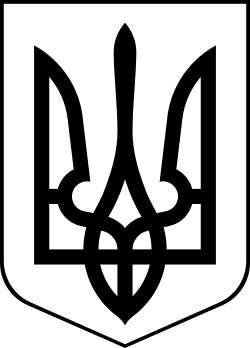 УкраїнаМЕНСЬКА МІСЬКА РАДАМенського району Чернігівської області(сорокова сесія сьомого скликання)РІШЕННЯ10 липня 2020 року 	№ 188Про припинення права тимчасового користування ТОВ «Агроресурс-2006» невитребуваними земельними частками (паями) на території Менського району за межами с.ОсьмакиРозглянувши клопотання ТОВ «Агроресурс-2006» щодо припинення права тимчасового користування невитребуваними земельними частками (паями), які були передані йому в оренду для ведення товарного сільськогосподарського виробництва на території Менської об’єднаної територіальної громади (за межами с. Осьмаки), керуючись ст.13 Закону України «Про порядок виділення в натурі (на місцевості) земельних ділянок власникам земельних часток (паїв)», Законом України «Про оренду землі», та п. 34 ч. 1 ст. 26 Закону України «Про місцеве самоврядування в Україні» Менська міська радаВ И Р І Ш И Л А:У зв’язку з державною реєстрацією права власності на земельні ділянки (паї), припинити право тимчасового користування невитребуваними земельними (паями), які були передані в оренду для ведення товарного сільськогосподарського виробництва на території Менського району:за межами с. Осьмаки, ТОВ «Агроресурс-2006»:Доручити міському голові Примакову Г.А. укласти додаткові угоди про припинення дії договорів оренди землі від 26 лютого 2018 року: номер запису про право (в державному реєстрі прав): 33361100; 33360252; 33364903; 33360457; 33360663, 33361586 укладених між Менською райдержадміністрацією та ТОВ «Агроресурс-2006».Контроль за виконанням рішення покласти на заступника міського голови з питань діяльності виконкому Менської міської ради Гайдукевича М.В. та на постійну комісію з питань містобудування, будівництва, земельних відносин та охорони природи.Міський голова	Г.А. Примаковплощею0,5939 гакадастровий номер7423087200:03:000:0089Пай: №1380площею0,7298 гакадастровий номер7423087200:03:000:0090№1381площею1,0411 гакадастровий номер7423087200:03:000:0091№1382площею1,2844 гакадастровий номер7423087200:03:000:0126№380площею1,3060 гакадастровий номер7423087200:03:000:0127№381площею1,1931 гакадастровий номер7423087200:03:000:0128№382